 АДМИНИСТРАЦИЯ 
ЛЕНИНСКОГО  МУНИЦИПАЛЬНОГО  РАЙОНА
ВОЛГОГРАДСКОЙ ОБЛАСТИ______________________________________________________________________________ПОСТАНОВЛЕНИЕ (проект)от   		 №  Об одобрении  прогноза  социально-экономического развития Ленинского муниципального района на 2023 год и на плановый период 2024 и 2025годов	В соответствии со статьей 173 Бюджетного Кодекса Российской Федерации,  абзацем 2 статьи 9 Положения о бюджетном процессе в Ленинском муниципальном районе Волгоградской области, утвержденного решением Ленинской районной Думы Волгоградской области от 29.11.2018 г. № 66/250 «Об утверждении Положения о бюджетном процессе в Ленинском муниципальном районе Волгоградской области»,  постановление администрации Ленинского муниципального района от 19.11.2018 № 654 «О Порядке разработки, корректировки, мониторинга и контроля прогноза социально-экономического развития Ленинского муниципального района на среднесрочный и долгосрочный период», руководствуясь Уставом Ленинского муниципального района Волгоградской области, ПОСТАНОВЛЯЮ:1. Одобрить прилагаемый Прогноз социально-экономического развития Ленинского муниципального района на 2023 год и на плановый период 2024 и 2025 годов.2. Признать утратившим силу следующие  постановления Администрации Ленинского муниципального района Волгоградской области:- от 12.10.2020 № 487 «Об утверждении прогноза социально-экономического развития Ленинского муниципального района на 2021 год и на плановый период 2022 и 2023 годов».3. Настоящее постановление вступает в силу с 01.01.2023 и подлежит официальному обнародованию. 4. Контроль за исполнением настоящего постановления оставляю за собой.Глава  Ленинского муниципального района                                                       А.В. Денисов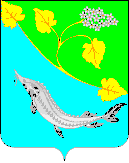 